Ag Produce and Home Ec.  Entry Blank Georgetown Fair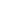 Exhibitor #:______________________Office Use OnlyAll Advanced Ag Produce and Home Economics Entries Due Tues. August 3, 2021 at 6pmAdvanced Entries will need to be physically entered on Saturday, August 7, 2021SS Number 	Entries not accepted without SS Number** All Entries must pay an entry fee in advance. **Last Name 	_ First Name _____________________________	  Address 	Have You Exhibitedhere Before? Y or N (Circle One) Town 		State 	_____
Zip	 Age____________________________Birthday 		Phone 		 Cell Phone 	Email Address_ 	Ag Produce and Home Ec. Exhibitor Tickets (Required for Entry)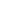 Adult Exhibitor Ticket (12 years and over) 	1 	x $5.00 = _ 	_ORJr. Exhibitor Ticket (11 years and under) _ 	1 	x $2.00 = _ 	_Sub Total Entry Fees	_ 	Total Fees	_  	Please Enclose Check for Exhibitor Fees & Entry Fees, payable to “Georgetown Fair Assn” and mail completed form to: Georgetown Fair; PO Box 204; Georgetown, IL 61846Ag Produce and Home Ec.- Max. of 1 Entry Per ClassClass NumberDescriptionEntry FeesExample: J-10-5005Corn, sweet 6 ears$1.50M-12-5275Portrait - Human, Human Figures$1.50Class NumberDescriptionEntry FeesExample: J-10-5005Corn, sweet 6 ears$1.50